Муниципальное бюджетное общеобразовательное учреждение «Верхнепотаповская средняя общеобразовательная школа»УТВЕРЖДАЮ Директор ___________О.А.Анисимова Приказ 30.08.2021  № 186 ПЛАН РАБОТЫ БИБЛИОТЕКИПедагог-библиотекарь: Сафрошкина Наталья Валерьевна 2020-2021 учебный год.План работы библиотеки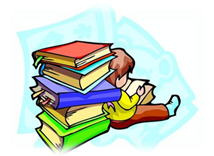 МБОУ «Верхнепотаповская СОШ»в 2021-2022 учебном году.Библиотека МБОУ «Верхнепотаповская СОШ»  является культурным, информационным, просветительским и воспитательным центром образовательной среды школы.Основные цели библиотеки:Воспитание гражданского самосознания, раскрытие духовно-творческого потенциала детей в процессе работы с книгой;Поддержка чтения и читательской культуры учащихся;Приобщение учеников к чтению;Привлечение новых читателей в библиотеку.Основные задачи библиотеки:Обеспечение информационно- документальной поддержки учебно- воспитательного процесса и самообразования учащихся и педагогов;Формирование у школьников информационной культуры и культуры чтения;Развитие мотивации к чтению, уважение к книге;Усилить внимание на пропаганду литературы по воспитанию нравственности, культуры поведения, самореализации личности у учащихся;Повышение качества информационно-библиотечных и библиографических услуг;Способствовать: формированию чувства патриотизма, гражданственности, любви к природе, комплексному обеспечению здорового образа жизни. Основные функции библиотеки:Информационная - библиотека предоставляет возможность использовать информацию вне зависимости от ее вида, формата, носителя.Культурная - библиотека организовывает мероприятия, воспитывающие культурное и социальное самосознание, содействующие эмоциональному развитию учащихся.Воспитательная - библиотека способствует развитию чувства патриотизма по отношению к государству, своему краю и школе;Аккумулирующая – библиотека формирует, накапливает, систематизирует и хранит библиотечно-информационные ресурсы.Сервисная – библиотека предоставляет информацию об имеющихся библиотечно-информационных ресурсах, организует поиск и выдачу библиотечно-информационных ресурсов, обеспечивает доступ к удаленным источникам информации.Учебная – библиотека организует подготовку по основам информационной культуры для различных категорий пользователей.Социальная – библиотека содействует развитию способности пользователей к самообразованию и адаптации в современном информационном обществе.Просветительская - библиотека приобщает обучающихся к сокровищам мировой и отечественной культуры.Направления деятельности библиотеки:Оказание методической консультационной помощи педагогам, учащимся, родителям в получении информации из библиотеки. Создание условий для учителей в получении информации о педагогической и методической литературе, о новых средствах  обученияСоздание комфортных условий учащимся, учителям, родителям для чтения книг.Формирование, комплектование и сохранность фонда.Систематическое пополнение материала в разделе «Библиотека» на сайте школы.Цикл мероприятий к знаменательным и памятным датам :«В литературной гостиной» (книжно – иллюстрированные выставки к юбилейным датам русских и зарубежных писателей) для всех;«Праздник белых журавлей» (праздник поэзии и памяти павших на полях сражений во всех войнах) для 5 класса; «Соединяем сердца» (выставка детского рисунка к международному дню пожилых людей 1 октября) для 1-4 классов; «Мы в ответе за тех, кого приручили» (познавательная викторина к международному дню животных 4 октября) для 1,3  классов;«Возрождение начинается с книги» (литературно- познавательная беседа к международному дню школьных библиотек 25 октября) для 9 класса; «Букет для мамы» (мастер- класс) для всех;«Снова я в деревне» (громкие чтения к 200-летию русского поэта Н.А. Некрасова)       для 6 класса;«Волшебники слова» (вечер стихов- чтение стихов русских поэтов к всемирному дню поэзии 21 марта) для 8 класса; « В гостях у зимушки - зимы!» ( литературная елка) для всех;«Секреты хорошего настроения» (выставка-игра к всемирному дню «спасибо»               11 января) для 2,4 класса;«И мужество, как знамя пронесли!» ( журнал- презентация к 23 февраля) для всех; «Женщины в книгах» ( поздравительный стенд к 8-ому марта) для всех; «Хоровод весёлых книжек для девчонок и мальчишек » ( книжно – иллюстрированная выставка весёлых детских рассказов к неделе детской книги ) для всех; «Космические дали» ( презентация - знакомство с героями – космонавтами ко дню космонавтики) для 7 класса; «Птичьи трели!» (творческий конкурс к Международному дню птиц 1 апреля)             для 1 – 4 классов;«Там, где берегут природу» (эколого-познавательная презентация о заповедниках и национальных парках России к Всемирному дню Земли 22 апреля) для 7 класса; «Была весна- весна Победы» (цикл мероприятий к 9 мая) для всех; «Просветители земель славянских» ( урок-презентация к дню славянской письменности и культуры 24 мая) для 5-6 классов.№ п/п Содержание работыСроки исполненияРабота с учебным фондомРабота с учебным фондомПрием и обработка поступивших учебников. Расстановка учебников в фонде.По мере поступления.Информирование учителей и учащихся о новых поступлениях По мере поступления.Редактирование Журнала учета поступивших учебниковСентябрьРедактирование Регистрационной книги учета карточек многоэкземплярной литературыСентябрьПрием и выдача учебников Согласно графика сдачи-выдачиВедение и корректировка Журнала учета выдачи учебников по классам.СентябрьДиагностическая карта обеспеченности учащихся учебниками в текущем учебном году СентябрьСоставление перспективного списка необходимых учебников на следующий учебный год.ОктябрьСписание учебников с учетом физического износа и выбытием из Федерального перечня учебниковОктябрьРедактирование картотеки учебников после списанияСентябрьМониторинг оснащенности учебникамиПо запросуИнвентаризация учебного фондаОктябрь- ноябрьРабота по сохранности учебной литературы. Проведение рейдов по проверке состояния учебников «Какой я ученик- расскажет мой учебник»1 раз в четвертьОформление стенда  «Учебник рассчитан на годы, не дни: опрятным и чистым его сохрани»               ( о бережном отношении к учебникам) ОктябрьРабота с Федеральным перечнем учебников и учебных пособий, рекомендованных Министерством Просвещения РФЯнварьФормирование общешкольного заказа на учебники с учетом итогов инвентаризацииФевральСогласование и утверждение бланка- заказа учебников на следующий учебный годМартПропаганда акции «Подари книгу библиотеке!»В течение годаСоздание и поддержание комфортных условий для работы читателей с учебным фондомПостоянноРабота по мелкому ремонту учебного фонда с привлечение актива библиотекиПо мере необходимостиРабота с библиотечным фондомРабота с библиотечным фондомВыдача изданий читателямПостоянноОбеспечение  свободного доступа к библиотечному фонду В течение годаОрганизация мелкого ремонта художественных изданий с привлечение актива библиотекиВ течение годаСписание библиотечного фонда с учетом ветхости, морального износа и срока храненияМайФормирование фонда библиотеки традиционными и нетрадиционными носителями информацииВ течение годаСвоевременный прием и систематизация, техническая обработка и регистрация новых поступленийПо мере поступленияСоблюдение правильной расстановки фонда на стеллажахПостоянноРабота по сохранности фонда : контроль за своевременным  возвратом в библиотеку выданных изданий. Работа с задолжниками.В течение годаРекламная информация о новых поступленияхПо мере поступленияПропаганда чтенияПостоянноОрганизация библиотечного обслуживанияОрганизация библиотечного обслуживанияОбслуживание читателей согласно расписанию работы библиотекиПостоянноПеререгистрация и запись новых читателейМай-августПодбор литературы для написания докладов, творческих и конкурсных работ и т.д.По требованию читателейЗнакомство читателей с минимумом библиотечно- библиографических знаний:                                                    - знакомство с правилами пользования библиотекой, поведением в библиотеке, культурой чтения книг ;             -беседы об ответственности за причиненный ущерб книге, учебнику, другому носителю информации;                           -знакомство с расстановкой книжного фонда.По мере необходимостиРекомендательные беседы при выборе книг согласно возрастным ограничениямПо мере необходимостиПросмотр читательских формуляров, с целью выявления задолжников1 раз в четвертьОбновление заголовков, названий , полочных разделителей, маркировки и т.д.в библиотекеСентябрь-октябрь«Десять любимых книг»- популярные издания (выставка )ПостоянноИнформационно – библиографическая работаИнформационно – библиографическая работаОбновление странички « Библиотека» на сайте школыПериодически Выполнение библиотечно- библиографических справокПо мере необходимостиПропаганда и реклама библиотечного фонда книжными выставками, объявлениями, устными рекомендациями.В течение годаПроведение библиотечно- библиографических занятий для учащихся с применением новых технологийВ течение года, согласно плана работыТематические подборки литературы в помощь при проведения предметных недель и других общешкольных и классных мероприятий: «Если хочешь быть здоров- закаляйся!», «Мир против наркотиков», «Осенний калейдоскоп», «Профилактика простудных заболеваний»,             « ПДД» и др.По требованию читателейСопровождение учебно- воспитательного процесса информационным обслуживанием читателейПостоянноИнформационный стенд «Молодая Россия читает»  для всехПостоянноОрганизация библиотечно- массовой работыОрганизация библиотечно- массовой работыБиблиотечный урок - Первое посещение библиотеки: «Знакомьтесь- это библиотека». Понятия : «читатель»,«библиотека», «формуляр». Основные правила пользования библиотекой.         ( 1 класс).СентябрьБиблиотечный урок: «Правила общения с книгой».Формирование у детей бережного отношения к книге. Ознакомление с правилами общения с книгой. Обучение простейшим приемам бережного обращения с книгой (обложка, закладка, простейший ремонт) (3 класс)СентябрьБиблиотечный урок: «Путешествие в мир книг и знаний». Знакомство детей с историей книги от ее истоков до настоящего времени. Древнейшие библиотеки мира» (2,4 класс)ОктябрьКонкурс сочинений «Мое любимое произведение» (5 класс)ОктябрьБеседа: «Учебник рассчитан на годы, не дни: опрятным и чистым его сохрани» ( 6 класс)              НоябрьИгра-путешествие: «По следам Пушкинских сказок»» (2,4 класс)НоябрьУрок по воспитанию культуры речи «Роль приветствия в жизни и общении» (6 класс)НоябрьИгра-соревнование «Следующая остановка –свободная стихия» (5 класс)Декабрь«Библиотека будущего» -конкурс рисунков ( все желающие)ЯнварьМини-тест  «Какой я читатель» для учащихся 5-9 классовФевральДискуссия: «Книга- произведение искусства»          (7 класс)МартБиблиоурок: «Слов драгоценные плоды» (8 класс)Март Библиоурок: «Я голову пред ним склоняю снова –его Величество родное слово» ( 9 класс)АпрельЭрудит экспедиция: «Мир природы в литературе» ( 7 класс)АпрельЛитературный вечер   «В человеке все должно быть прекрасно…» ( 9 класс)МайТренинг: «Методы самостоятельной работы с литературой»   (10-11 классы)МайПропаганда краеведческой литературыПропаганда краеведческой литературыПоэтический час «Наш край в стихах и прозе» СентябрьФото –выставка «Родные пейзажи»АпрельКонкурс рассказов «Есть поселок чудный»МайПостоянно действующие книжные полки:«Внимание, новинка!»                                                      «Православная литература»                                                        «История донского края»                                                            «Писатели дона»                                                                      «Написано войной»                                                                   «Искусство»                                                                              «Символы России»                                                                               «В помощь учителю»                                                                   «Подарок школе»                                                                                 «Жизнь животных»                                                             «Энциклопедии. Словари. Справочники»Постоянно действующие книжные полки:«Внимание, новинка!»                                                      «Православная литература»                                                        «История донского края»                                                            «Писатели дона»                                                                      «Написано войной»                                                                   «Искусство»                                                                              «Символы России»                                                                               «В помощь учителю»                                                                   «Подарок школе»                                                                                 «Жизнь животных»                                                             «Энциклопедии. Словари. Справочники»Организация мероприятий , выставок на темы: «Писатели- юбиляры», «Книги- юбиляры», знаменательные даты.Организация мероприятий , выставок на темы: «Писатели- юбиляры», «Книги- юбиляры», знаменательные даты.В течение годаИнформационная работа с педагогами:Информационная работа с педагогами:Обеспечение педагогов учебникамиПо запросамПредоставление информации о выданных учебниках классным руководителям Август- сентябрьИнформирование о новых поступленияхПо мере поступленияКонсультации по УМКПо запросамВыбор и согласование заказа учебников на новый учебный годЯнварь- февральПривлечение учителей к проведению совместных мероприятийВ течение годаТематическая подборка литературы в помощь проведению предметных недель и других общешкольных и классных мероприятийПо мере необходимостиВыступления на педсоветахВ течение годаИнформационное обслуживание родителейИнформационное обслуживание родителейРазмещение информации для родителей на библиотечной странице сайта школыВ течение годаВыступление на родительских собраниях с информацией об отношении к школьным учебникам учащимися.По графику Предоставление справочной информацииПо мере необходимостиПовышение квалификации и профессиональное развитиеПовышение квалификации и профессиональное развитиеУчастие в районных мероприятияхПостоянно  Участие в заседаниях районного методического объединения библиотекарейПо графику ООВзаимодействие с библиотеками района Постоянно Совершенствование традиционных и освоение новых библиотечных технологийВесь учебный годРасширение ассортимента библиотечно-информационных услуг, повышение их качества на основе использования новых технологий: использование электронных носителей, создание электронных картотек книжного и учебного фонда библиотеки и т. д.Весь учебный годРабота по самообразованиюВ течение годаАкции среди учащихсяАкции среди учащихся «Лучший читатель года»В течение года«Лучший читающий класс года»В течение года